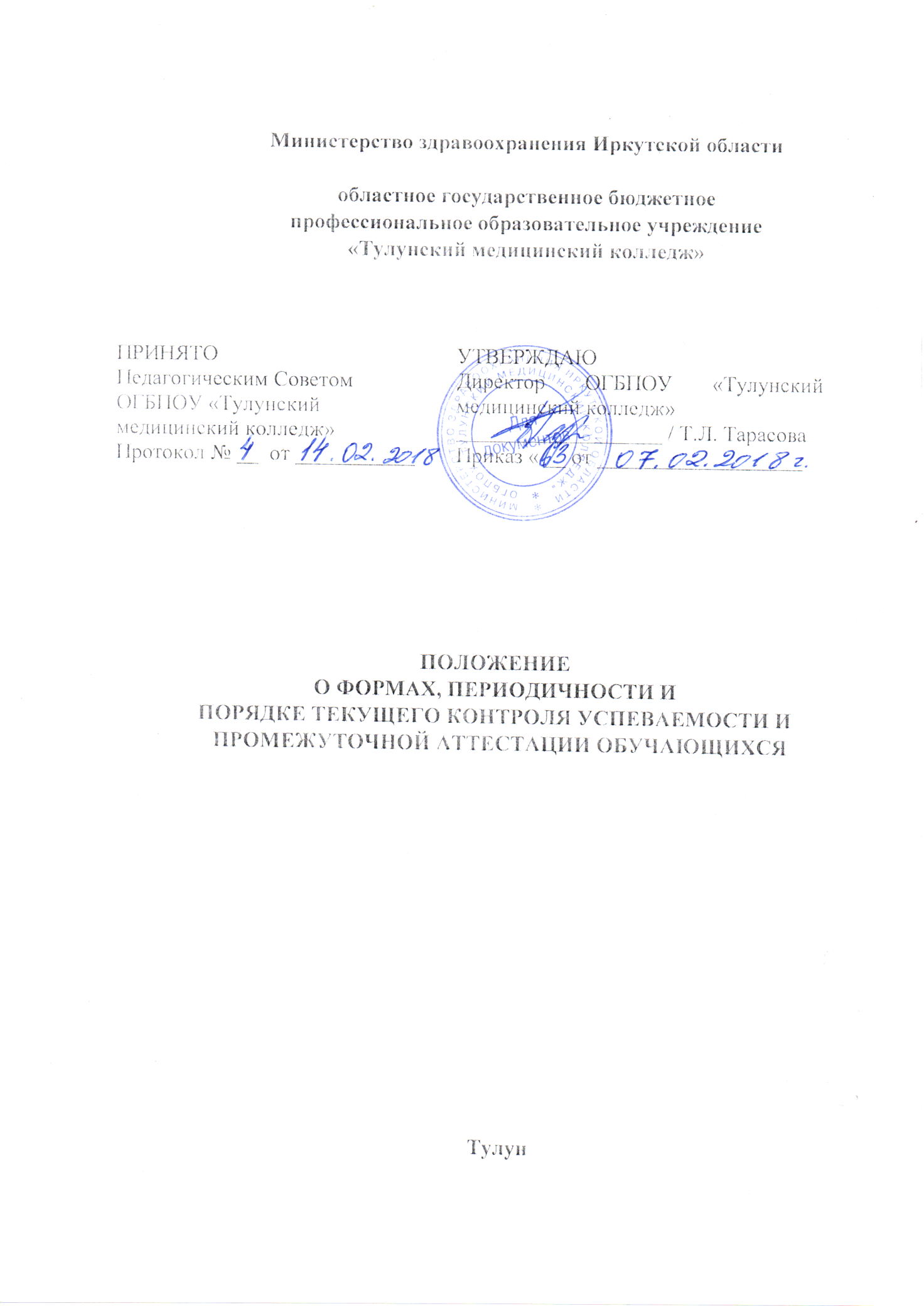 1. ОБЩИЕ ПОЛОЖЕНИЯ1.1. Настоящее Положение разработано в соответствии с Федеральным законом «Об образовании  в Российской Федерации» от 29.12.2012 № 273-ФЗ. Приказ Министерства образования и науки РФ от 14.06.2013г. № 464 «Об утверждении Порядка организации и осуществления образовательной деятельности по образовательным программам среднего профессионального образования»;Федеральными государственными образовательными стандартами среднего профессионального образования (далее – ФГОС СПО). Настоящее положение определяет порядок планирования, организации и проведения текущего контроля успеваемости и промежуточной аттестации обучающихся по программе подготовки специалистов среднего звена (ППССЗ).Оценка качества освоения ППССЗ включает текущий контроль успеваемости, промежуточную и государственную итоговую аттестацию обучающихся по дисциплинам, междисциплинарным курсам и профессиональным модулям.Оценка качества подготовки обучающихся осуществляется в двух основных направлениях: оценка уровня освоения дисциплин, оценка компетенций обучающихся. Для юношей предусматривается оценка результатов освоения основ военной службы.2. ТЕКУЩИЙ КОНТРОЛЬ УСПЕВАЕМОСТИ2.1. Текущий контроль успеваемости проводится для всех студентов колледжа по ППССЗ, в соответствии с требованиями  ФГОС СПО.2.2. Текущий контроль успеваемости проводится в пределах учебного времени, отведенного на соответствующую учебную дисциплину, профессиональный модуль как традиционными, так и инновационными методами, включая компьютерные технологии, Интернет-тестирование.2.3. Текущий контроль успеваемости может проводиться на любом из видов учебных занятий. Методы текущего контроля выбираются преподавателем, исходя из специфики учебной дисциплины, сформированных профессиональных и общих компетенций. Преподаватель обеспечивает разработку и формирование блока заданий (КОС), используемых для проведения текущего контроля качества обучения.2.4. Текущий контроль освоения студентами программного материала учебных дисциплин и междисциплинарных курсов может иметь следующие виды: входной, оперативный и рубежный контроль.2.5. Входной контроль знаний студентов проводится в начале изучения темы, дисциплины, ранее изучаемой, раздела, междисциплинарного курса с целью выстраивания индивидуальной траектории обучения студентов.2.6. Оперативный контроль проводится с целью объективной оценки качества освоения программ дисциплин, междисциплинарных курсов, профессиональных модулей, а также стимулирования учебной работы студентов, мониторинга результатов образовательной деятельности, подготовки к промежуточной аттестации и обеспечения максимальной эффективности учебно-воспитательного процесса. 2.7. Рубежный контроль является контрольной точкой по завершению каждой зачетной единицы учебной дисциплины или междисциплинарного курса и проводится с целью комплексной оценки уровня освоения программного материала.2.8. Текущий контроль успеваемости может проводиться в следующих формах:устный опрос на лекциях, практических занятиях;проверка выполнения письменных домашних заданий, практических работ;защита практических, лабораторных работ;контрольные работы;тестирование, в т.ч. компьютерное;контроль самостоятельной работы (в письменной и устной форме);семинарские занятия;выполнение отдельных разделов курсового проекта (работы);выполнение рефератов (докладов);подготовка презентаций.2.6. Данные текущего контроля должны использоваться администрацией и преподавателями колледжа для анализа освоения студентами ППССЗ, обеспечения планомерной  учебной работы студентов, своевременного выявления отстающих студентов и оказания им содействия в изучении учебного материала, в целях  организации индивидуальных занятий творческого, исследовательского характера с наиболее подготовленными обучающимися, а также для совершенствования методики преподавания учебных  дисциплин.2.7. Для дисциплин и междисциплинарных курсов, изучаемых в течение двух и более семестров,  по которым в рабочем учебном плане не отражена конкретная форма итоговой аттестации, в журналах групп и ведомостях выставляются итоговые оценки по результатам текущего контроля успеваемости студентов.2.7. Формы и порядок промежуточной аттестации выбираются колледжем самостоятельно, периодичность промежуточной аттестации определяется учебными планами, календарными учебными графиками в соответствии с требованиям ФГОС СПО.3.   ПРОМЕЖУТОЧНАЯ АТТЕСТАЦИЯВ соответствии со ст.58 п.1 Федерального закона «Об образовании  в Российской Федерации» от 29.12.2012 № 273-ФЗ образовательная организация самостоятельна в выборе оценок, формы, порядка и периодичности промежуточной аттестации обучающихся в соответствии с учебным планом. Промежуточная аттестация проводится с целью определения соответствия уровня и качества подготовки специалиста требованиям к результатам освоения профессиональной подготовки специалистов среднего звена в двух основных направлениях: оценка уровня освоения дисциплин и междисциплинарных курсов; оценка компетенций обучающихся. Для юношей предусматривается оценка результатов освоения основ военной службы.          Основными формами промежуточной аттестации являются (с учетом времени на промежуточную аттестацию):- экзамен по дисциплине;- экзамен по междисциплинарному курсу;без учета времени на промежуточную аттестацию:- дифференцированный зачет по дисциплине; - зачет по отдельной дисциплине;- дифференцированный зачет по междисциплинарному курсу;- зачет по учебной / производственной практике;- квалификационный экзамен по профессиональному модулю. 3.1. ПЛАНИРОВАНИЕ ПРОМЕЖУТОЧНОЙ АТТЕСТАЦИИ ПРИ ОСВОЕНИИ ППССЗ Все учебные дисциплины и  профессиональные модули, в том числе введенные за счет вариативной части ППССЗ, являются обязательными для аттестации элементами ППССЗ, их освоение должно завершаться одной из возможных форм промежуточной аттестации для общепрофессиональных  дисциплин, дисциплин циклов ОГСЭ и ЕН, профессиональных модулей. В соответствии со структурой ППССЗ колледж самостоятельно определяет объем времени, отводимый на промежуточную аттестацию в каждом семестре.по дисциплинам общеобразовательного цикла, кроме «Физической культуры», рекомендуемые формы промежуточной аттестации – З (зачёт); ДЗ (дифференцированный зачет) или Э (экзамен); обязательны три экзамена - по русскому языку, математике и одной из профильных дисциплин (по выбору ОУ);по дисциплинам циклов ОГСЭ (кроме «Физической культуры»), ЕН и профессионального цикла рекомендуемые формы промежуточной аттестации - 3 (зачет), ДЗ (дифференцированный зачет), Э (экзамен); количественное соотношение зачетов и экзаменов не нормируется; по дисциплине «Физическая культура» (в цикле ОГСЭ) рекомендуемая форма промежуточной аттестации в каждом семестре - 3 (зачет), а в последнем семестре - ДЗ (дифференцированный зачет);- по профессиональным модулям  обязательная форма промежуточной аттестации – Э (к) (экзамен (квалификационный); Экзамен (квалификационный) проверяет готовность обучающегося к выполнению указанного вида профессиональной деятельности и сформированность у него компетенций, определенных в разделе «Оценка качества освоения ППССЗ».По усмотрению образовательного учреждения и при соблюдении ограничений на количество экзаменов, зачетов и дифференцированных зачетов в каждом учебном году возможна промежуточная аттестация по составным элементам программы профессионального модуля: по МДК - дифференцированный зачет или экзамен, по учебной и производственной практике - дифференцированный зачет; не рекомендуется проводить промежуточную аттестацию по составным элементам профессионального модуля, если объем обязательной аудиторной нагрузки по ним составляет менее 32 часов; если модуль содержит несколько МДК, по выбору образовательного учреждения возможно проведение комплексного экзамена или комплексного дифференцированного зачета по всем МДК в составе этого модуля. Дифференцированный зачет по дисциплине как форма промежуточной аттестации целесообразен, если на изучение дисциплины, согласно учебному плану, отводится наименьший по сравнению с другими объем часов обязательной учебной нагрузки, но дисциплина является значимой для формирования профессиональных компетенций специалиста. При освоении междисциплинарных курсов в последнем семестре изучения формой промежуточной аттестации является экзамен. В случае изучения междисциплинарного курса в течение нескольких семестров возможно:- проведение экзаменов по данному междисциплинарному курсу в каждом из семестров;- проведение в семестрах, предшествующих последнему семестру изучения, дифференцированного зачета по междисциплинарному курсу.Промежуточная аттестация по производственной практике в рамках освоения программ профессиональных модулей осуществляется в форме дифференцированного зачета.Основными формами аттестационных испытаний являются: автоматизированное тестирование, а также устная, письменная и смешанная формы.3.2. ПРОМЕЖУТОЧНАЯ АТТЕСТАЦИЯ В ФОРМЕ ЭКЗАМЕНА3.2.1. Экзамен – это заключительная форма контроля, целью которой является оценка теоретических знаний и практических навыков, способности студентов к мышлению, приобретения навыков самостоятельной работы, умения синтезировать полученные знания и применять их при решении практических задач. Экзамен проводится по дисциплине, междисциплинарному курсу, комплексный экзамен по двум или  нескольким дисциплинам. Колледж самостоятельно устанавливает количество и наименование дисциплин для экзамена.3.2.2. При выборе дисциплин для экзамена образовательное учреждение руководствуется:- значимостью дисциплины в подготовке специалиста; - завершенностью изучения дисциплины;- завершенностью значимого раздела в дисциплине.В случае изучения дисциплины в течение нескольких семестров возможно проведение экзаменов по данной дисциплине в каждом из семестров.3.2.3. Экзамены проводятся в период экзаменационных сессий для лиц, обучающихся на базе основного общего образования, установленных календарным учебным графиком. Заместитель директора по учебной работе составляет расписание экзаменов, которое утверждается директором колледжа. Расписание экзаменов доводится до сведения студентов и преподавателей не позднее, чем за две недели до начала сессии. 3.2.4. При составлении расписания экзаменов учитываются следующие нормативы:для одной группы в один день планируется только один экзамен;интервал между экзаменами должен быть не менее двух календарных дней;первый экзамен может быть проведен в первый день экзаменационной сессии;перед экзаменом планируется проведение консультации за счет общего числа консультационных часов в году.3.2.5. Форма проведения экзамена по дисциплине (устная, письменная или смешанная) устанавливается цикловой методической комиссией в начале соответствующего семестра, утверждается заместителем директора по учебной работе и доводится до сведения студентов.3.2.6. Письменные экзаменационные работы выполняются на бумаге со штампом образовательного учреждения. Письменные экзамены проводятся одновременно всем составом учебной группы. Во время сдачи устного экзамена в аудитории должно находиться не более 5-6 студентов.3.2.7. Экзаменационные материалы составляются на основе программы учебной дисциплины (дисциплин, междисциплинарного курса) и охватывают ее (их) наиболее актуальные разделы и темы. Экзаменационные материалы должны целостно отражать объем проверяемых теоретических знаний, сформированных профессиональных компетенций.3.2.8. Перечень вопросов и практических задач по разделам, темам, выносимым на экзамен, разрабатывается преподавателями дисциплины (дисциплин), не позднее чем за месяц до начала сессии. Количество вопросов и практических задач в перечне должно быть достаточным для составления дополнительных (резервных) вариантов экзаменационных билетов. Формулировки вопросов должны быть четкими, краткими, понятными, исключающими двойное толкование. Экзаменационные билеты по совокупной сложности должны быть равноценны.3.2.9. На основе разработанного и объявленного студентам перечня вопросов и практических задач, рекомендуемых для подготовки к экзамену, составляются экзаменационные билеты, содержание которых до студентов не доводится. Экзаменационные билеты рассматриваются на заседаниях цикловых методических комиссий и утверждаются заместителем директора по учебной работе (для дисциплин / междисциплинарных курсов); согласовываются с работодателем и утверждаются директором для профессиональных модулей. Утвержденные экзаменационные билеты хранятся в кабинете заместителя директора по учебной работе и выдаются преподавателям непосредственно перед экзаменом.3.2.10. К экзамену методист готовит экзаменационную ведомость с указанием списочного состава группы.3.2.11. К началу экзамена преподаватель готовит экзаменационные билеты, наглядные пособия, материалы справочного характера, нормативные документы и муляжи, разрешенные к использованию на экзамене.3.2.12. В порядке исключения образовательное учреждение имеет право устанавливать индивидуальный график экзаменационной сессии студентам при наличии уважительных причин, подтвержденных документально, и личного заявления студента.3.2.13. На сдачу устного экзамена предусматриваются не более одной трети академического часа на каждого студента;  на сдачу письменного экзамена, автоматизированное тестирование - не более четырех часов на учебную группу.3.2.14. При проведении экзамена по учебной дисциплине, междисциплинарному курсу уровень подготовки студентов оценивается в баллах: «5» («отлично»), «4» («хорошо»), «3» («удовлетворительно»), «2» «неудовлетворительно». Неявка студента на экзамен по любой причине отмечается в экзаменационной ведомости словами «не явился». К критериям оценки уровня подготовки студента относятся:- уровень освоения студентом материала, предусмотренного учебной программой по дисциплине (дисциплинам), междисциплинарному курсу;- умения студента использовать теоретические знания при выполнении практических задач;- уровень сформированности общих и профессиональных компетенций;- обоснованность, четкость, краткость изложения ответа при соблюдении принципа полноты его содержания.Дополнительным критерием оценки уровня подготовки студента может являться результат учебно-исследовательской, проектной деятельности; самостоятельной работы.3.3. ПРОМЕЖУТОЧНАЯ АТТЕСТАЦИЯ В ФОРМЕ ЗАЧЕТА(ДИФФЕРЕНЦИРОВАННОГО ЗАЧЕТА)Зачет (дифференцированный зачет) – это форма контроля, при помощи которого проверяется выполнение освоения образовательной программы, в том числе отдельной части или всего объёма учебного предмета, курса. дисциплины (модуля) образовательной программы.3.3.1. Зачеты (дифференцированные зачеты) по учебным дисциплинам принимаются в рамках часов, отведенных на их изучение, и выставляются до начала экзаменационной сессии.3.3.2. Перечень вопросов и практических задач по разделам, темам, выносимым на зачет (дифференцированный зачет), разрабатывается преподавателем дисциплины, согласовывается с председателем цикловой методической комиссии и доводится до сведения студентов не позднее, чем за месяц до проведения зачета (дифференцированного зачета).3.3.3. Вопросы и практические задачи должны соответствовать примерному перечню вопросов к зачету, формам контроля знаний, включенному в программы учебных дисциплин. Формулировки вопросов должны быть четкими, краткими, понятными, исключающими двойное толкование. Могут быть применены тестовые задания, в т.ч. в компьютерной форме.3.3.4. При проведении зачета уровень подготовки студентов фиксируется в зачетной книжке словом «зачет». При проведении дифференцированного зачета уровень подготовки студентов оценивается в баллах: «5» («отлично»), «4» («хорошо»), «3» («удовлетворительно»), «2» «неудовлетворительно». Оценка «не зачтено» («незачет») или «2» («неудовлетворительно») за неудовлетворительный ответ в зачетку не выставляется, а выставляется только в ведомость. При выставлении оценки зачета учитываются результаты итогового тестирования и самостоятельной работы студента.3.3.5. Дифференцированные зачеты по производственной практике разных видов выставляются до начала экзаменационной сессии на основании отчетов студентов и в соответствии с качеством выполнения задач практики и ее объема.3.4. ПРОМЕЖУТОЧНАЯ АТТЕСТАЦИЯ В ФОРМЕ ЭКЗАМЕНА (КВАЛИФИКАЦИОННОГО)3.4.1. Промежуточная аттестация по каждому профессиональному модулю осуществляется в форме экзамена (квалификационного), который носит комплексный характер. Экзамен (квалификационный) проводится в последнем семестре освоения программы профессионального модуля и представляет собой форму независимой оценки результатов обучения с участием работодателей. Экзамен (квалификационный) представляет собой форму независимой оценки результатов обучения с участием работодателей и проводится по результатам освоения программы профессиональных модулей.Экзамен (квалификационный) проверяет готовность обучающегося к выполнению указанного вида профессиональной деятельности и сформированность у него компетенций, определенных в разделе «Требования к результатам освоения ППССЗ».3.4.2. При проведении экзамена (квалификационного) уровень подготовки студентов оценивается в баллах: «5» («отлично»), «4» («хорошо»), «3» («удовлетворительно»), «2» «неудовлетворительно». Оценка «не зачтено» («незачет») или «2» («неудовлетворительно») за неудовлетворительный ответ в зачетку не выставляется, а выставляется только в ведомость. В случае принятия отрицательного решения запись в зачетку не делается, а выставляется только в ведомость.3.4.3. По итогам экзамена (квалификационного) возможно присвоение студенту определенной квалификации, выдача сертификата.3.5. СОДЕРЖАНИЕ И ПОРЯДОК ПРОВЕДЕНИЯ ПРОМЕЖУТОЧНОЙ АТТЕСТАЦИИ3.5.1. Условия, процедуры подготовки, содержание аттестационных материалов разрабатываются:- при проведении дифференцированного зачета по дисциплине, междисциплинарному курсу – образовательным учреждением;- при проведении зачета (дифференцированного зачета) по учебной/производственной практике – совместно образовательным учреждением и работодателем, при ведущей роли последнего;- при проведении экзамена по дисциплине, междисциплинарному курсу - совместно образовательным учреждением и работодателем;- при проведении квалификационного экзамена по профессиональному модулю – совместно образовательным учреждением и работодателем.3.5.2. Расписание консультаций и экзаменов  утверждается руководителем образовательного учреждения и доводится до сведения студентов и преподавателей не позднее, чем за две недели до начала сессии. 3.5.3. Результаты промежуточной аттестации заносятся в предусмотренные образовательным учреждением документы. Наличие экзаменационных ведомостей обязательно. В зачетную книжку студента заносятся итоговые оценки по дисциплинам, междисциплинарным курсам и профессиональным модулям (кроме оценки «неудовлетворительно»).3.5.4. Академической задолженностью считается наличие неудовлетворительной оценки по дисциплине, либо междисциплинарному курсу по результатам промежуточной аттестации.Для ликвидации студентами академической задолженности образовательным учреждением устанавливаются сроки ликвидации академической задолженности. Студенты, имеющие академическую задолженность вправе пройти промежуточную аттестацию не более двух раз в сроки, определяемые организацией, в пределах одного года с момента образования академической задолженности. В указанный период не включается время болезни обучающегося, нахождение его в академическом отпуске или в отпуске по беременности и родам. Для проведения промежуточной аттестации во второй раз создается комиссия.Студенты, имеющие академическую задолженность и не ликвидировавшие ее в установленный период времени, приказом руководителя отчисляются из образовательного учреждения. 3.5.5. Допускается пересдача экзаменов и зачетов с оценки «неудовлетворительно» или отметки «не зачтено»; повторная сдача экзамена / дифференцированного зачета с целью повышения оценки.Повторную сдачу (пересдачу) экзаменов и зачетов / дифференцированных зачетов проводят преподаватели, обучающие студентов экзаменуемой группы по данной дисциплине или междисциплинарному курсу. Пересдачу с неудовлетворительной оценки экзамена (квалификационного) проводят ведущие преподаватели по специальности совместно с работодателем. Допускается не более двух пересдач экзамена (квалификационного).3.5.6. На выпускном курсе с целью повышения оценки разрешается повторная сдача не более трех экзаменов по дисциплинам и междисциплинарным курсам.3.5.7. В случае конфликтной ситуации (несогласие студента с выставленной оценкой) для принятия экзамена или зачета приказом руководителя образовательного учреждения по мотивированному письменному заявлению студента может быть назначена специальная комиссия. 4. ЛИКВИДАЦИЯ АКАДЕМИЧЕСКОЙ ЗАДОЛЖЕННОСТИ4.1. Неудовлетворительные результаты промежуточной аттестации по одному или нескольким учебным предметам, курсам, дисциплинам (модулям) образовательной программы или непрохождение промежуточной аттестации при отсутствии уважительных причин признаются академической задолженностью.4.2. Обучающиеся обязаны ликвидировать академическую задолженность.4.3. Обучающиеся, имеющие академическую задолженность, вправе пройти промежуточную аттестацию по соответствующим учебному предмету, курсу, дисциплине (модулю) не более двух раз в сроки, определяемые организацией, осуществляющей образовательную деятельность, в пределах одного года с момента образования академической задолженности. В указанный период не включаются время болезни обучающегося, нахождение его в академическом отпуске или отпуске по беременности и родам.4.4. Для проведения промежуточной аттестации во второй раз образовательной организацией создается комиссия.4.5. Не допускается взимание платы с обучающихся за прохождение промежуточной аттестации.4.6. Обучающиеся, не прошедшие промежуточной аттестации по уважительным причинам или имеющие академическую задолженность, переводятся на следующий курс условно.4.7. Обучающиеся по основным профессиональным образовательным программам, не ликвидировавшие в установленные сроки академической задолженности, отчисляются из этой организации как не выполнившие обязанностей по добросовестному освоению образовательной программы и выполнению учебного плана.5. ПОРЯДОК УТВЕРЖДЕНИЯ И ВНЕСЕНИЯ ИЗМЕНЕНИЙ В ПОЛОЖЕНИЕ5.1. Настоящее Положение рассматривается педагогическим советом и утверждается приказом руководителя ОГБПОУ «Тулунский медицинский колледж».5.2 Данное положение действительно до внесения изменений.№п/пСОДЕРЖАНИЕСТР.1.ОБЩИЕ ПОЛОЖЕНИЯ32.ТЕКУЩИЙ КОНТРОЛЬ УСПЕВАЕМОСТИ33.ПРОМЕЖУТОЧНАЯ АТТЕСТАЦИЯ54.ЛИКВИДАЦИЯ АКАДЕМИЧЕСКОЙ ЗАДОЛЖЕННОСТИ115.ПОРЯДОК УТВЕРЖДЕНИЯ И ВНЕСЕНИЯ ИЗМЕНЕНИЙ В ПОЛОЖЕНИЕ12